2018中国（青岛）国际进出口葡萄酒及烈酒博览会时间:2018年7月27日－29日  地点:青岛国际会展中心主办单位： 中国食品工业协会   山东省食品工业协会    青岛市食品工业协会承办单位： 青岛蓝博国际会展有限公司   潍坊蓝博会展服务有限公司合作媒体： 食品伙伴网   中国食品招商网   中国食品网   昊图食品网前言中国葡萄酒市场在经过多年的努力发展后逐渐走向成熟，市场格局发生向好的转变，全球经济危机发生以来，中国的葡萄酒市场没有受到太大影响，反而逆势而上，显得尤为坚挺。国外酒庄酒商们纷至沓来，涌动出一幅灿烂的景致，在中华大地上空前的如火如荼。在中国，山东葡萄酒产量接近全国一半，葡萄酒最大的产区该属胶东半岛了。胶东半岛三面环海，气候良好，四季分明，由于受海洋的影响，与同纬度的内陆相比，气候温和，夏无酷暑、冬无严寒。其与法国的波尔多、西班牙的西西里等主要葡萄产区纬度相同，属我国优秀的酿酒葡萄产地——渤海和黄海湾产地的南部产区，有东方“波尔多”的美誉。在温度方面，半岛西部高于东部，北部高于南部，沿海高于内陆，其中部是高温区。主要产地分布在大泽山、莱州、龙口、招远、蓬莱、福山一带。特别适合晚熟、极晚熟酿酒品种的栽培，以意斯林、赤霞珠、法国蓝、白玉霓以及白羽、佳利酿等为主。消费能力的提升进一步繁荣了餐饮行业以及夜场。餐饮行业主要进一步扩大了国产品牌，特别是本地品牌的消费。在青岛，华东葡萄酒几乎占据了餐饮渠道百分之八十左右的市场份额。而青岛越开越多的西餐厅和酒吧，主要还是进口葡萄酒和烈酒的天下，丰富的夜生活是葡萄酒消费的另一个主要增长点。2011年，青岛市政府规划的延安一路“红酒坊”及建成，葡萄酒特色一条街正式开业了，吸引了华东、卓维浓、半岛酒业、青岛中糖、骏德酒业等多家企业入驻，成为青岛市的又一个重要景点和葡萄酒推广平台。这对于促进葡萄酒文化的传播、葡萄酒消费理念的深化有强大的作用。 特有的区位交通优势、对外开放优势、经济发展优势、旅游资源优势及葡萄酒文化等优势均为举办高品质的葡萄酒展奠定了坚实的基础。【观众来源】葡萄酒贸易和零售：代理商、进口商、出口商、经销商、批发商、销售代表、零售等。百货商场、超市、大型超市：总经理、采购商、葡萄酒销售经理等。酒吧、酒店、餐厅和夜总会：总经理、餐饮经理、厨师、侍酒师等。餐饮：节事酒席承办者、宴会酒席承办者等。电子商务：葡萄酒交易网站总经理和负责人等。其他实力型葡萄酒消费群体：葡萄酒私属经济区圈、企业内部采购渠道、新经济时代葡萄酒年轻消费群体等。【宣传推广计划】1、通过国家主管单位以及行业协会统一组织专业人士到会观摩、交流。2、派发50万张参观券和20万份邀请函以及10万份《展前预览》直接邀请国内商场超市、批发市场、餐饮酒店、宾馆和相关政府部门、企业、代理商前来参观、洽谈、定货。3、通过主办方下文通知全国各地省市级经销代理商，山东省十七地市以及下属的133个县市的代理商、批发商前来参观、洽谈、定货。4、通过国内各大专业展会宣传，如：广州、深圳、成都、北京、浙江、郑州、沈阳、大连等展会，大量派发邀请函、门票、展讯、激发买方的兴趣，形成全方位、轰炸式宣传。5、开会前期通过60多家专业媒体、90多个网站和30多家大众报纸、电视台等推广宣传。我们的努力，一切为了采购商便利！一切为了展商利益！你参观我补贴：自驾车组团参观，组委会将按里程补贴油费（最高补贴2000元）。你参观我接送：产业集群及专业市场组团参观，组委会派大巴免费接送。你参观我送餐：组团参观及提前预约参观，组委会免费送午餐劵。【参展范围】葡萄酒：干红、干白、桃红葡萄酒、甜酒、冰酒、香槟酒、起泡酒等；烈  酒：威士忌、白兰地、伏特加、琴酒、朗姆酒、龙舌兰及其它高浓度酒；其它酒：白酒、黄酒、啤酒、养生酒、水果酒、利口酒、清酒、保健酒、低醇饮品等；配套产品：开瓶器、电子酒柜、酒具、橡木酒桶、酒类包装、酒文化、杂志等。【收费标准】1、展位费用：注：双面开口展位加收1000元角位费大会赞助  大会全程独家赞助5万元（参观证、参展证、门票及大会所有彩印资料体现商家独家赞助）广告费用  会刊2000-20000元/每版，门票4000元/1万张，现场广告5000-10000元/组。证件广告  参观证1万元/5万张（独家）    参展证5000元/1万张（独家）手提袋  5000元/2千个         吊  绳 5000元/5千条        展  讯 2000元/1单元参展办法1．参展报名：拟参展单位请填写参展申请表,表中内容将刊入展览会会刊，故请提供中英文打字稿或用正楷填写清楚，传真至组委会。2．付费及展位确认：参展商需按照合同中规定的付费时间将展位费汇入展览会帐户，组委会在收到展位费后传真或寄发确认函和参展商服务手册给参展单位。3．展位安排的原则：先报名，先付款，先分配，大展位优先分配。主办机构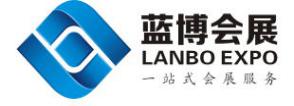 青岛蓝博国际会展有限公司地址: 青岛 市南区 山东路40号 广发金融大厦1406联系人：小纪 17763238705（微信同号）   QQ：1493319205电话：0532-55686095传真：0532-55686268展位类型标准展位豪华展位展览空地规格3m×3m=9㎡3m×3m=9㎡36㎡起租费用单开口：¥7800元/9㎡双开口：¥8800元/9㎡单开口：¥8800元/9㎡双开口：¥9800元/9㎡室内：¥680元/㎡室外：¥480元/㎡图例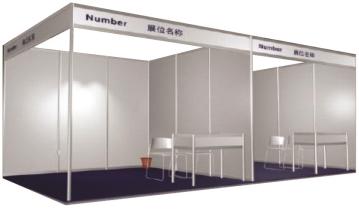 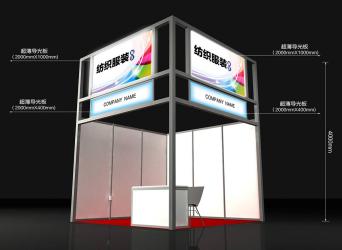 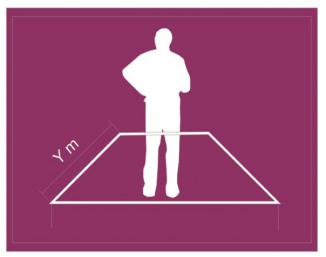 配置长3米x宽3米x围板高2.5米，含1张咨询台、2把椅子、公司楣板，220v/500w电源插座。1张咨询台、2把椅子、地毯、高度4米、2米x1米KT板，220v/500w电源插座。不含任何展具，展商自行设计。展馆方须收取每平方米￥20元施工管理费。